Publicado en España el 07/06/2024 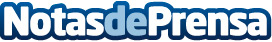 Todo Cubiertas Fernández: líderes en la reparación de tejados en Segovia y alrededoresTodo Cubiertas Fernández se ha consolidado como una de las empresas líderes en el sector de la reparación de tejados en Segovia y en diversas localidades vecinasDatos de contacto:TODO CUBIERTAS FERNANDEZTODO CUBIERTAS FERNANDEZ674 590 008Nota de prensa publicada en: https://www.notasdeprensa.es/todo-cubiertas-fernandez-lideres-en-la Categorias: Bricolaje Castilla y León Servicios Técnicos Hogar Sostenibilidad Otros Servicios Construcción y Materiales http://www.notasdeprensa.es